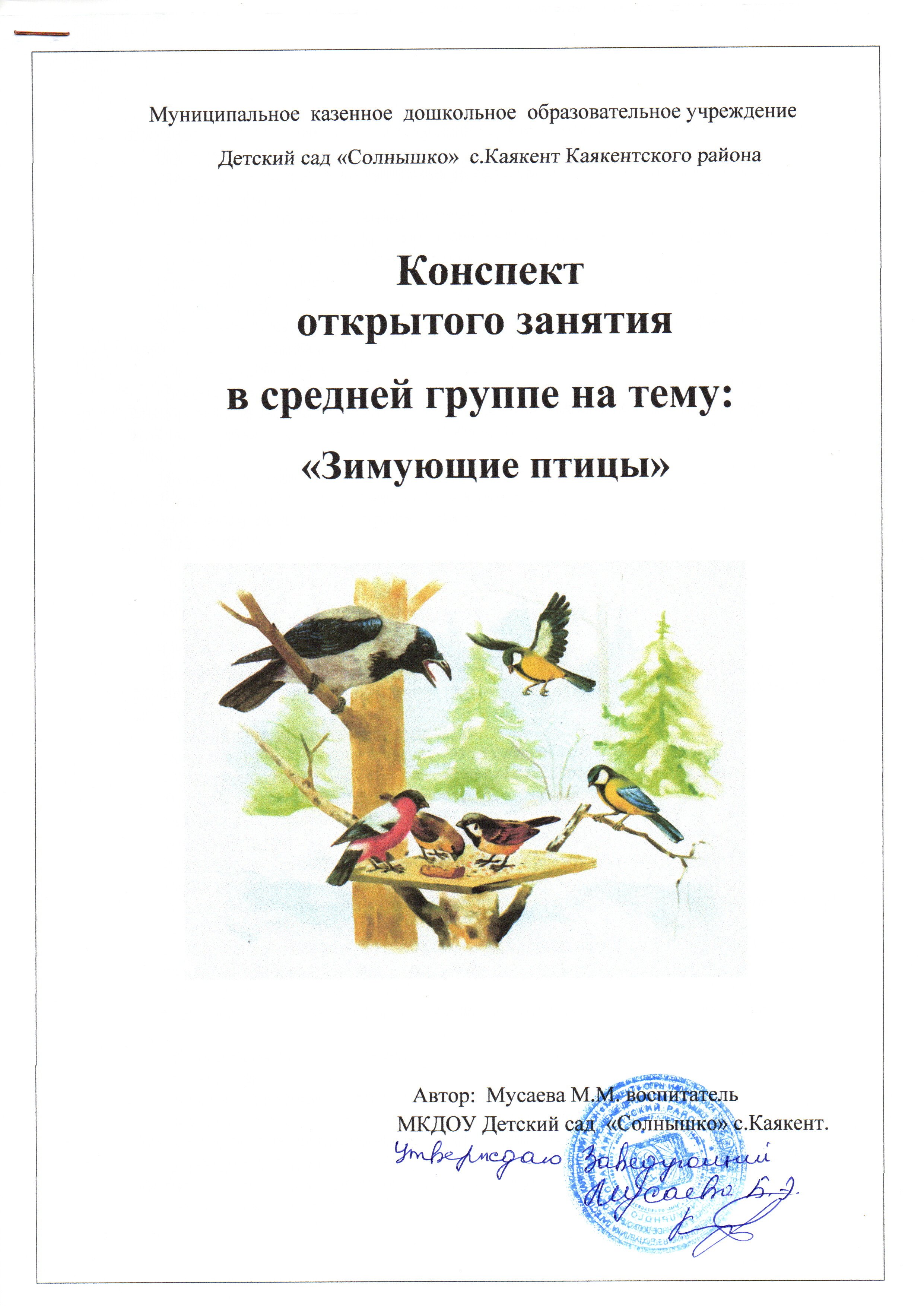 Конспект НОД по развитию речи в средней группе «Зимующие птицы»Программные задачи:Закрепить знания детей о зимующих птицах, умение образовывать уменьшительно-ласкательную форму.Учить составлять описательные рассказы о птицах.Развивать координацию движений с речью, интерес к жизни птиц, зрительное внимание, мышление, память, связную речь.Воспитывать доброе, заботливое отношение к птицам, любознательность, сочувствие.Словарная работа:Упражнять в образовании множительного числа существительных, согласовании числительных с существительными.Материал и оборудование:Демонстрационный: предметные картинки (птицы, грамзапись голосов птиц, песенки Мышонка из мультика «Лесные жители», семечки подсолнуха, пшено, калина, рябина, хлебные крошки, картинка с изображением сала.Ход занятия:Воспитатель: (организационный момент)Ребята, мы друг к другу повернулись, улыбнулись.Руку левую подали, руку правую пожалиИ друг друга мы обняли.Отошли и поклонились.Вы готовы заниматься?Дети:Да! Готовы заниматься!Очень будем мы стараться!Воспитатель: Ребята, посмотрите какой чудесный сегодня день! Помните, даже Мышонок из мультфильма «Лесные жители» пел про такой денек? Давайте вместе с ним споем!Создание эмоционального настроения:(дети поют под грамзапись песенку Мышонка «Какой чудесный день!»)Воспитатель: Ребята, сегодня прекрасная погода! Как можно еще ее назвать?Дети: Ясная, безветренная, прохладная, безоблачная.Воспитатель: Правильно, молодцы!Психогимнастика:Воспитатель: Дети, у нас с вами, как и погода, прекрасное настроение. Покажите его.(дети улыбаются)А если бы была пасмурная, дождливая погода, тогда какое было бы у вас настроение?(дети изображают печаль)А если бы произошло чудо, как в сказке,например: пошел снег и показалась радуга, тогда как бы вы выразили свое удивление?(дети проявляют свои эмоции)Прекрасно! У нас хорошее настроение, чудесная погода, а не отправиться ли нам в лес?(дети с радостью соглашаются)На чем поедем?Перед отправлением давайте вспомним правила поведения в лесу.Дети: Не шуметь, без взрослых не разжигать костер, разжигать костер в яме, не ломать веток кустарников, не отходить далеко от родителей.Воспитатель: Правильно, молодцы! Ребята, а еще можно взять с собой семечки, хлебушек, сало, пшено для птиц. А теперь в путь!(имитируем движение)Звучит грамзапись голосов птиц.Ребята, прислушайтесь. Голоса, чьих птиц вы слышите?Дети: Вороны, дятла, сороки, синички, воробья.Воспитатель: Молодцы! Узнали!А кто знает, на чей голос похож этот звук?(дую в свирель с водой)Так поет соловей. А почему мы сейчас не услышали его голоса в лесу?Дети: Он улетел в теплые края.Воспитатель: Правильно! Какие еще птицы улетели в теплые края?Дети: Ласточки, аисты, грачи, дрозды, стрижи.Воспитатель: Как называются птицы, которые улетают в теплые края?Дети: Перелетные.Воспитатель: Как называются птицы, которые остаются зимовать?Дети: Зимующие.Воспитатель: Ребята, зима – красавица щедра на искристые снежинки, обильные метели.Но не хлебосольна: не может дать ни сочных овощей, не сладких фруктов, ни грибов, ни ягод.Под толстым слоем снега птицам нелегко добывать корм, а голодному и замерзнуть недолго. Вот и рассчитывают птицы на доброту, сострадание человека.Ребята, за увлекательной беседой мы с вами не заметили, как доехали.Соблюдайте тишину, не вспугните наших зимующих пернатых.Угадайте, какие птицы с интересом за вами наблюдают?(картинки с изображением птиц на слайдах презентации отвернутыми. После ответов детей картинки переворачивают)1. Окраской – сероватая, повадкой – вороватая, крикунья хрипловатая – известная персона. Кто она?(ворона)2. Вертится, стрекочет, весь день хлопочет?(сорока)Молодцы!А как зовут этих птиц?(показываю картинку с изображением снегиря, синицы)Закрепление изученного материала:Воспитатель: Расскажите, что вы знаете о них. Чем эти птицы похожи между собой и чем отличаются друг от друга?Дети: Снегирей называют так потому, что они прилетают к нам с первым снегом. У снегиря красная грудка, голубовато-серая и черная головка и крылья. У синичек грудки желтые, а головка и крылья черные. Эти птички любят семечки подсолнуха, крошки хлеба. Они обе зимующие.Воспитатель: Как хорошо, что мы с вами взяли с собой корм, ведьМорозы жестокие в этом году.Тревожно за яблоньку в нашем саду,Тревожно за Жучку в ее конуре,Такой же морозище, как на дворе.Но больше всего беспокойно за птиц.За наших воробышков, галок, синиц,Ведь очень уж холодно в воздухе им.Поможем ли мы беззащитным таким?Дети все вместе - Поможем!Воспитатель: Их надо кормить и тогдаИм будет легко пережить холода!Мы их покормим в это время года,Они нас летом отблагодарятВредителей садов и огородов,Всех червяков и гусениц съедят.Чем мы можем покормить птичек?(дети перечисляют любимый корм птиц:семена подсолнечника – лучший корм для снегирей, синиц, воробьев;пшено- любимая еда воробьев;ягоды рябины и калины – любимая пища снегирей;хлебные крошки едят синицы дятлы;сало – любят синички, вороны, галки)Д/и «Чем питаются зимующие птицы?»Возьмите, пожалуйста, лакомства положите в зеленые тарелки,а то, что не едят птицы – в красные.Упражнение «Назови ласково»Когда будете угощать птичек, назовите их ласково.Как можно назвать ласково воробья? – воробушек, воробейчик, воробчик;Снегирь- снегирек, синица – синичка.(дети разносят корм по тарелкам под картинки птиц)Воспитатель: Я думаю, ребята, что птицы вам благодарны.Давайте с ними поиграем.Физминутка:Руки подняли и помахали.Это деревья в лесу.Локти согнули, кисти встряхнули.Ветер сбивает росу.Плавно руками помашем.Это к нам птицы летят.Как они сядут покажем.Крылья мы сложим назад.Воспитатель: Молодцы! Ребята, отгадайте загадку. Что это за птица?Я в берете ярко-красном,В серой курточке атласной,Я деревьям всем приятель,А зовут меня все…(дятел)(показываю картинку)Игра «Подбери признак»Воспитатель: Какой он?Дети: Быстрый, красивый, ловкий, смелый, боевой, пестрый.Воспитатель: Правильно! Дятел живет в лесу, лечит деревья, добывая из-под коры вредных жучков. Вот так.Игра «Дятел» - координация движения с речью.(Раскрытая ладонь одной руки изображает дерево, а указательный палец другой руки – клюв дятла. На каждую строчку – четыре удара пальца по ладони)Я по дереву стучу.Хоть он скрылся под корой.Червячка добыть хочу.Все равно он будет мой.Воспитатель: Молодцы! Давайте посчитаем. Сколько зимующих птиц мы встретили в лесу?Дети: 6.Упражнение в согласовании числительных с существительными:Воспитатель: Ворона – одна, если их много, то правильно говорить – ворон,синица одна – 3 синицы, воробей один – 5 воробьев, дятел один – 4 дятла. Ребята, если мы встретим одну сороку. Вы скажите - одна сорока. А, если много? Как правильно говорить?Дети: Много сорок.Воспитатель: Правильно! Если нам повстречается летом одна утка, вы так и скажите, что она одна. А, если их будет 5?Дети: 5 уток.Воспитатель: Если в нашу кормушку прилетит не один снегирь, а 4? Как правильно говорить?Дети: 4 снегиря.Воспитатель: Молодцы! Ребята, вы перечисляли перелетных птиц. Их назвали 5. Зимующих птиц 6. Каких больше птиц, зимующих или перелетных? Каких меньше? На сколько? Что надо сделать, чтобы стало поровну?(ответы 5-6детей)Дети: Больше зимующих птиц, на одну. Чтобы сделать поровну, надо добавить или убрать одну птицу.Игра на внимание «Кто улетел?»(дети закрывают глаза. Воспитатель убирает птиц или меняет их месторасположение. Дети открывают глаза и говорят, какая птица или улетела или поменяла свое гнездо)Воспитатель: И нам, друзья, пора менять свое гнездо, то есть, возвращаться в детский сад. Садитесь на свой транспорт и поехали.(под веселую музыку возвращаются)Итог:Воспитатель: Ребята, сегодня мы с вами побывали в лесу. Что вам больше всего запомнилось, понравилось?(дети делятся своими впечатлениями)Воспитатель: Ребята, спасибо вам за то, что вы такие внимательные, любознательные. Давайте теперь пойдем на прогулку и покормим птиц на участке.